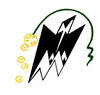 Demande de réinscription en Post-graduation au titre de l’année universitaire 2023 / 2024Doctorant 3ème cycle               Doctorat en Sciences                              Magister Informations sur le candidat :Nom et Prénom du candidat :…………………………..…………………..Date et lieu de naissance :…………………………………………………….Adresse postale : ………………………………………………………………..Téléphone :………………………………………………………………………..Adresse mail professionnelle :…………..…............………………………..Activité professionnelle actuelle : Sans emploi          Enseignant Universitaire          Autre (préciser votre employeur)         …….………………Renseignements liés à la formation post-graduée : Domaine :…………Filière : ………………………. Spécialité :………………………..……………………......Option (doctorat en Sciences) : ………………………………………………………………………………….Année de première année d’inscription: ……………….… ………………………………………………….Laboratoire de rattachement : ………………………………..………………………………………………….Arrêté d’habilitation de la formation doctorale : …………………………………………………………….Je soussigné (nom et prénom du doctorant) sollicite:	Taux d’avancement :……………..%Date prévisionnelle pour la soutenance :………………………………Une inscription en ……… ème annéeUne dérogation d’inscription en ……… ème  année Sans aucune modification par rapport à la dernière inscriptionAvec changement de :l’intitulé du sujet thèse (Reformulation)directeur de thèse et/ou co-directeur de thèseDÉCLARATION ANTÉRIEURE (Conformément à la dernière inscription validée par le CSF)DÉCLARATION ACTUELLE(fusionner les colonnes 2 et 3 s’il n’y a rien à signaler)Sujet de thèseSujet de thèseDirecteurNOM/PrénomDirecteurGradeDirecteurEtablissement de rattachement:DirecteurTelDirecteurAdresse mail institutionnelleCo-directeurNOM/PrénomCo-directeurGradeCo-directeurTel et adresse mailCo-directeurTel et adresse mailCo-directeurEtablissement de rattachement:Cadre réservé aux boursiersCadre réservé aux Thèses en cotutelle Type de bourse :……………………………….Laboratoire d’accueil :…………………………………Durée de la bourse : …………………….Date de départ : ………………………………Date de retour : …………………Université partenaire:………………………………Dates de validité de la cotutelle ou de l’avenant :Du …………………….au ………………………….Tizi-Ouzou, le ………………………………………. Signature du doctorant :Tizi-Ouzou, le ………………………………………. Signature du doctorant :Avis du directeur de thèse Date :SignatureAvis du CFDDate :SignatureAvis du CSD :Date :Signature Avis du CSF :Date :Signature Avis du Doyen Date :Signature Avis du Doyen Date :Signature 